 Смотри  Приложение 1 Ф И учащегося___________________________________смотри Приложение 2 Тема: Органы дыхания.Вид компетентности: информационнаяАспект: первичная обработка информации (делает выводы, приводит аргументы)Уровень:IВведение в проблему:"Без носа человек - чёрт знает что - птица не птица, гражданин не гражданин, - просто возьми и вышвырни за окошко!.." . Так писал о носе Н.В. Гоголь.А если серьёзно? Для чего появился нос у человека разумного? Ведь у его предков - человекообразных обезьян - его не было!Стимул: Если понять особенности строения органов дыхания,то можно понять каким образом попадает О2 в организм человекаФормулировка задания: Представьте себе меченую молекулу атмосферного кислорода, проникающую при вдохе в легкие. Проследите мысленно, какой путь пройдет с воздухом эта молекула от ноздрей к легким.Бланк ответа:Используя  текст учебника,  рисунки, изучите особенности строения дыхательной системы и заполните таблицу.Строение дыхательной системы2.Из перечня органов дыхательной системы(1-10) выбрать правильные ответы на вопросы, т.е. установить соответствие.Модельный ответ:Строение дыхательной системы2.Ключ ответа.I-   6   II-8III- 1IV-1V- 10VI- 9VII- 9VIII- 7IX- 2Инструмент проверки:За  заполнение таблицы 2б   За каждое верное утверждение  - 1 баллЗа неверное утверждение -  0 балловМаксимальное количество заработанных баллов: 9 баллов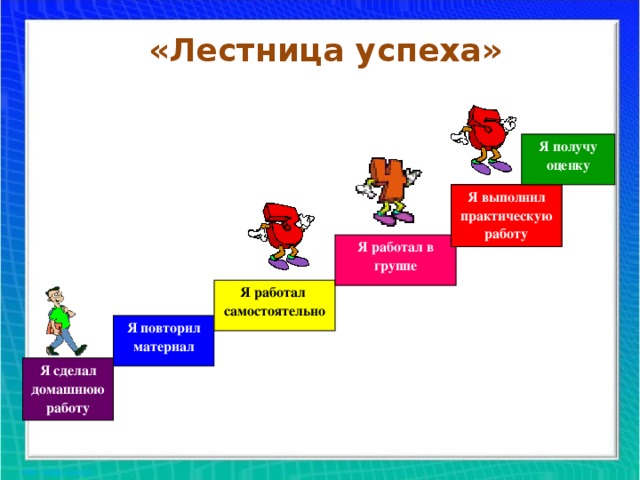 Наименование учрежденияГУСОШ 1ФИОМилейко Надежда ВладимировнаДолжностьУчитель биологии и химииСтаж работы13Категория 1ПредметбиологияТема Органы дыхания человека.Класс 7Раздел долгосрочного плана: Раздел 7.3В: «Дыхание».Раздел долгосрочного плана: Раздел 7.3В: «Дыхание».Раздел долгосрочного плана: Раздел 7.3В: «Дыхание».Раздел долгосрочного плана: Раздел 7.3В: «Дыхание».Дата:Дата:Дата:Дата:ФИО учителя: Милейко Н.В.ФИО учителя: Милейко Н.В.ФИО учителя: Милейко Н.В.ФИО учителя: Милейко Н.В.Класс: 7Класс: 7Класс: 7Класс: 7Количество присутствующихКоличество присутствующихОтсутствующих:Отсутствующих:Тема урокаТема урокаОрганы дыхания человека.Органы дыхания человека.Органы дыхания человека.Органы дыхания человека.Органы дыхания человека.Органы дыхания человека.Тип урокаТип урокаИзучение новой темыИзучение новой темыИзучение новой темыИзучение новой темыИзучение новой темыИзучение новой темыЦели обучения, которые достигаются на данном урокеЦели обучения, которые достигаются на данном урокеОписывать особенности  строения органов дыхания  у человека.Описывать особенности  строения органов дыхания  у человека.Описывать особенности  строения органов дыхания  у человека.Описывать особенности  строения органов дыхания  у человека.Описывать особенности  строения органов дыхания  у человека.Описывать особенности  строения органов дыхания  у человека.Цели урокаЦели урокаК концу урока учащиеся смогут:Выяснить строение органов дыхания.Установить функции органов дыхания в соответствии с их строением.К концу урока учащиеся смогут:Выяснить строение органов дыхания.Установить функции органов дыхания в соответствии с их строением.К концу урока учащиеся смогут:Выяснить строение органов дыхания.Установить функции органов дыхания в соответствии с их строением.К концу урока учащиеся смогут:Выяснить строение органов дыхания.Установить функции органов дыхания в соответствии с их строением.К концу урока учащиеся смогут:Выяснить строение органов дыхания.Установить функции органов дыхания в соответствии с их строением.К концу урока учащиеся смогут:Выяснить строение органов дыхания.Установить функции органов дыхания в соответствии с их строением.Критерии оцениванияКритерии оценивания Учащийся:Может описать строение органов дыхания;Может описать процессы газообмена в легких и тканях;Может делать выводы по изученной теме. Учащийся:Может описать строение органов дыхания;Может описать процессы газообмена в легких и тканях;Может делать выводы по изученной теме. Учащийся:Может описать строение органов дыхания;Может описать процессы газообмена в легких и тканях;Может делать выводы по изученной теме. Учащийся:Может описать строение органов дыхания;Может описать процессы газообмена в легких и тканях;Может делать выводы по изученной теме. Учащийся:Может описать строение органов дыхания;Может описать процессы газообмена в легких и тканях;Может делать выводы по изученной теме. Учащийся:Может описать строение органов дыхания;Может описать процессы газообмена в легких и тканях;Может делать выводы по изученной теме.Языковые целиЯзыковые целиУчащиеся могут:   обсудить в паре механизм дыхания – вдох и выдох  (навыки слушания и устной речи);Предметная лексика и терминологиядыхание - breathingвдох - inspirationвыдох - expirationдиафрагма - diaphragmмежреберные мышцы - intercostalmusclesтрахея -tracheaбронхи - bronchiгортань - thelarynxальвеолы - alveoliлегкие - lungsУчащиеся могут:   обсудить в паре механизм дыхания – вдох и выдох  (навыки слушания и устной речи);Предметная лексика и терминологиядыхание - breathingвдох - inspirationвыдох - expirationдиафрагма - diaphragmмежреберные мышцы - intercostalmusclesтрахея -tracheaбронхи - bronchiгортань - thelarynxальвеолы - alveoliлегкие - lungsУчащиеся могут:   обсудить в паре механизм дыхания – вдох и выдох  (навыки слушания и устной речи);Предметная лексика и терминологиядыхание - breathingвдох - inspirationвыдох - expirationдиафрагма - diaphragmмежреберные мышцы - intercostalmusclesтрахея -tracheaбронхи - bronchiгортань - thelarynxальвеолы - alveoliлегкие - lungsУчащиеся могут:   обсудить в паре механизм дыхания – вдох и выдох  (навыки слушания и устной речи);Предметная лексика и терминологиядыхание - breathingвдох - inspirationвыдох - expirationдиафрагма - diaphragmмежреберные мышцы - intercostalmusclesтрахея -tracheaбронхи - bronchiгортань - thelarynxальвеолы - alveoliлегкие - lungsУчащиеся могут:   обсудить в паре механизм дыхания – вдох и выдох  (навыки слушания и устной речи);Предметная лексика и терминологиядыхание - breathingвдох - inspirationвыдох - expirationдиафрагма - diaphragmмежреберные мышцы - intercostalmusclesтрахея -tracheaбронхи - bronchiгортань - thelarynxальвеолы - alveoliлегкие - lungsУчащиеся могут:   обсудить в паре механизм дыхания – вдох и выдох  (навыки слушания и устной речи);Предметная лексика и терминологиядыхание - breathingвдох - inspirationвыдох - expirationдиафрагма - diaphragmмежреберные мышцы - intercostalmusclesтрахея -tracheaбронхи - bronchiгортань - thelarynxальвеолы - alveoliлегкие - lungsПривитие ценностей Привитие ценностей Уважение к собственной культуре и языку, так и другим культурам и языкам, правам, морали и разнообразию мнений, сотрудничество(развитие теплых отношений, формирование навыков сотрудничества) – при работе в паре и ответах на вопросы.Умение критически мыслить - при выполнении задания, заполнение таблицы, написании выводов.Академическая честность: нетерпимость к плагиату, уважение идей и мыслей других людей – при выполнении задания и ответов на вопросы.Привитие любви к учебе через любознательность, творческий подход к изучаемому – при постановке проблемных вопросовУважение к собственной культуре и языку, так и другим культурам и языкам, правам, морали и разнообразию мнений, сотрудничество(развитие теплых отношений, формирование навыков сотрудничества) – при работе в паре и ответах на вопросы.Умение критически мыслить - при выполнении задания, заполнение таблицы, написании выводов.Академическая честность: нетерпимость к плагиату, уважение идей и мыслей других людей – при выполнении задания и ответов на вопросы.Привитие любви к учебе через любознательность, творческий подход к изучаемому – при постановке проблемных вопросовУважение к собственной культуре и языку, так и другим культурам и языкам, правам, морали и разнообразию мнений, сотрудничество(развитие теплых отношений, формирование навыков сотрудничества) – при работе в паре и ответах на вопросы.Умение критически мыслить - при выполнении задания, заполнение таблицы, написании выводов.Академическая честность: нетерпимость к плагиату, уважение идей и мыслей других людей – при выполнении задания и ответов на вопросы.Привитие любви к учебе через любознательность, творческий подход к изучаемому – при постановке проблемных вопросовУважение к собственной культуре и языку, так и другим культурам и языкам, правам, морали и разнообразию мнений, сотрудничество(развитие теплых отношений, формирование навыков сотрудничества) – при работе в паре и ответах на вопросы.Умение критически мыслить - при выполнении задания, заполнение таблицы, написании выводов.Академическая честность: нетерпимость к плагиату, уважение идей и мыслей других людей – при выполнении задания и ответов на вопросы.Привитие любви к учебе через любознательность, творческий подход к изучаемому – при постановке проблемных вопросовУважение к собственной культуре и языку, так и другим культурам и языкам, правам, морали и разнообразию мнений, сотрудничество(развитие теплых отношений, формирование навыков сотрудничества) – при работе в паре и ответах на вопросы.Умение критически мыслить - при выполнении задания, заполнение таблицы, написании выводов.Академическая честность: нетерпимость к плагиату, уважение идей и мыслей других людей – при выполнении задания и ответов на вопросы.Привитие любви к учебе через любознательность, творческий подход к изучаемому – при постановке проблемных вопросовУважение к собственной культуре и языку, так и другим культурам и языкам, правам, морали и разнообразию мнений, сотрудничество(развитие теплых отношений, формирование навыков сотрудничества) – при работе в паре и ответах на вопросы.Умение критически мыслить - при выполнении задания, заполнение таблицы, написании выводов.Академическая честность: нетерпимость к плагиату, уважение идей и мыслей других людей – при выполнении задания и ответов на вопросы.Привитие любви к учебе через любознательность, творческий подход к изучаемому – при постановке проблемных вопросовМежпредметные связиМежпредметные связиХимия (кислород, углекислый газ), физика (атмосферное давление)Химия (кислород, углекислый газ), физика (атмосферное давление)Химия (кислород, углекислый газ), физика (атмосферное давление)Химия (кислород, углекислый газ), физика (атмосферное давление)Химия (кислород, углекислый газ), физика (атмосферное давление)Химия (кислород, углекислый газ), физика (атмосферное давление)Навыки использования ИКТ Навыки использования ИКТ Использование интерактивной доски, просмотр видеороликов, возможность пользования ресурсами из Интернета   https://bilimland.kz/ru#  Использование интерактивной доски, просмотр видеороликов, возможность пользования ресурсами из Интернета   https://bilimland.kz/ru#  Использование интерактивной доски, просмотр видеороликов, возможность пользования ресурсами из Интернета   https://bilimland.kz/ru#  Использование интерактивной доски, просмотр видеороликов, возможность пользования ресурсами из Интернета   https://bilimland.kz/ru#  Использование интерактивной доски, просмотр видеороликов, возможность пользования ресурсами из Интернета   https://bilimland.kz/ru#  Использование интерактивной доски, просмотр видеороликов, возможность пользования ресурсами из Интернета   https://bilimland.kz/ru#  Предварительные знанияПредварительные знанияУчащиеся должны уметь определять и описывать аэробное дыхание, используя словесную формулу процесса дыхания из раздела 7.3В. Строение дыхательной системы животных – 6 класс.Учащиеся должны уметь определять и описывать аэробное дыхание, используя словесную формулу процесса дыхания из раздела 7.3В. Строение дыхательной системы животных – 6 класс.Учащиеся должны уметь определять и описывать аэробное дыхание, используя словесную формулу процесса дыхания из раздела 7.3В. Строение дыхательной системы животных – 6 класс.Учащиеся должны уметь определять и описывать аэробное дыхание, используя словесную формулу процесса дыхания из раздела 7.3В. Строение дыхательной системы животных – 6 класс.Учащиеся должны уметь определять и описывать аэробное дыхание, используя словесную формулу процесса дыхания из раздела 7.3В. Строение дыхательной системы животных – 6 класс.Учащиеся должны уметь определять и описывать аэробное дыхание, используя словесную формулу процесса дыхания из раздела 7.3В. Строение дыхательной системы животных – 6 класс.Ход урокаХод урокаХод урокаХод урокаХод урокаХод урокаХод урокаХод урокаЗапланированные этапы урокаЗапланированная деятельность на уроке Запланированная деятельность на уроке Запланированная деятельность на уроке Запланированная деятельность на уроке Запланированная деятельность на уроке Запланированная деятельность на уроке РесурсыНачало урока10 минутСередина урока15 минутОбъявление целей урока. Тема заранее не объявляется, т.к. учащиеся должны сформулировать ее сами. Отмечают в течении урока выполнение каждого своего этапа по "Лестнице успеха". И оценивают  по одному баллу. Максимальное количество  баллов за урок 5. Получают комментарии в кунделик.  Активизация имеющихся знаний.ВызовАктуализация знаний, необходимых для изучения нового материала. Через нос проходит в грудь  И обратно держит путь,  Он не видимый, и все же  Без него мы жить не можем.  (воздух, кислород)  Учитель формулирует тему урока: «Органы дыхания. Строение воздухоносных путей человека, органы газообмена человека». Прием: "Вопрос рикошетом"1) Для чего организму необходим кислород? 2) Что называется дыханием? 3) Где образуется и накапливается энергия в клетке? 4) Как связаны обмен веществ и дыхание? 5) Каково назначение органов дыхания? 6) Какие органы дыхания животных вам известны? 7) Зависят ли строение дыхательной системы от среды обитания животных?8) Можно ли предположить, что дыхательная система человека и млекопитающих животных имеет схожее строение? Ответ обоснуйте.9) Какое участие в дыхании принимает кровеносная система? Учитель предлагает задание для формативного оценивания (ФО)ФО  выполняют в парах проверяют по модельному ответу. Вывод:  Дыхательная система человека состоит из верхних дыхательных путей ( носовая полость, гортань, трахея) и нижних дыхательных путей (бронхи, легкие)  Учитель предлагает учащимся заполнить таблицы после просмотра видеофильма. КОЗ тема: "Органы дыхания" Вывод: проверяют выполнение задания по модельному ответу.Объявление целей урока. Тема заранее не объявляется, т.к. учащиеся должны сформулировать ее сами. Отмечают в течении урока выполнение каждого своего этапа по "Лестнице успеха". И оценивают  по одному баллу. Максимальное количество  баллов за урок 5. Получают комментарии в кунделик.  Активизация имеющихся знаний.ВызовАктуализация знаний, необходимых для изучения нового материала. Через нос проходит в грудь  И обратно держит путь,  Он не видимый, и все же  Без него мы жить не можем.  (воздух, кислород)  Учитель формулирует тему урока: «Органы дыхания. Строение воздухоносных путей человека, органы газообмена человека». Прием: "Вопрос рикошетом"1) Для чего организму необходим кислород? 2) Что называется дыханием? 3) Где образуется и накапливается энергия в клетке? 4) Как связаны обмен веществ и дыхание? 5) Каково назначение органов дыхания? 6) Какие органы дыхания животных вам известны? 7) Зависят ли строение дыхательной системы от среды обитания животных?8) Можно ли предположить, что дыхательная система человека и млекопитающих животных имеет схожее строение? Ответ обоснуйте.9) Какое участие в дыхании принимает кровеносная система? Учитель предлагает задание для формативного оценивания (ФО)ФО  выполняют в парах проверяют по модельному ответу. Вывод:  Дыхательная система человека состоит из верхних дыхательных путей ( носовая полость, гортань, трахея) и нижних дыхательных путей (бронхи, легкие)  Учитель предлагает учащимся заполнить таблицы после просмотра видеофильма. КОЗ тема: "Органы дыхания" Вывод: проверяют выполнение задания по модельному ответу.Объявление целей урока. Тема заранее не объявляется, т.к. учащиеся должны сформулировать ее сами. Отмечают в течении урока выполнение каждого своего этапа по "Лестнице успеха". И оценивают  по одному баллу. Максимальное количество  баллов за урок 5. Получают комментарии в кунделик.  Активизация имеющихся знаний.ВызовАктуализация знаний, необходимых для изучения нового материала. Через нос проходит в грудь  И обратно держит путь,  Он не видимый, и все же  Без него мы жить не можем.  (воздух, кислород)  Учитель формулирует тему урока: «Органы дыхания. Строение воздухоносных путей человека, органы газообмена человека». Прием: "Вопрос рикошетом"1) Для чего организму необходим кислород? 2) Что называется дыханием? 3) Где образуется и накапливается энергия в клетке? 4) Как связаны обмен веществ и дыхание? 5) Каково назначение органов дыхания? 6) Какие органы дыхания животных вам известны? 7) Зависят ли строение дыхательной системы от среды обитания животных?8) Можно ли предположить, что дыхательная система человека и млекопитающих животных имеет схожее строение? Ответ обоснуйте.9) Какое участие в дыхании принимает кровеносная система? Учитель предлагает задание для формативного оценивания (ФО)ФО  выполняют в парах проверяют по модельному ответу. Вывод:  Дыхательная система человека состоит из верхних дыхательных путей ( носовая полость, гортань, трахея) и нижних дыхательных путей (бронхи, легкие)  Учитель предлагает учащимся заполнить таблицы после просмотра видеофильма. КОЗ тема: "Органы дыхания" Вывод: проверяют выполнение задания по модельному ответу.Объявление целей урока. Тема заранее не объявляется, т.к. учащиеся должны сформулировать ее сами. Отмечают в течении урока выполнение каждого своего этапа по "Лестнице успеха". И оценивают  по одному баллу. Максимальное количество  баллов за урок 5. Получают комментарии в кунделик.  Активизация имеющихся знаний.ВызовАктуализация знаний, необходимых для изучения нового материала. Через нос проходит в грудь  И обратно держит путь,  Он не видимый, и все же  Без него мы жить не можем.  (воздух, кислород)  Учитель формулирует тему урока: «Органы дыхания. Строение воздухоносных путей человека, органы газообмена человека». Прием: "Вопрос рикошетом"1) Для чего организму необходим кислород? 2) Что называется дыханием? 3) Где образуется и накапливается энергия в клетке? 4) Как связаны обмен веществ и дыхание? 5) Каково назначение органов дыхания? 6) Какие органы дыхания животных вам известны? 7) Зависят ли строение дыхательной системы от среды обитания животных?8) Можно ли предположить, что дыхательная система человека и млекопитающих животных имеет схожее строение? Ответ обоснуйте.9) Какое участие в дыхании принимает кровеносная система? Учитель предлагает задание для формативного оценивания (ФО)ФО  выполняют в парах проверяют по модельному ответу. Вывод:  Дыхательная система человека состоит из верхних дыхательных путей ( носовая полость, гортань, трахея) и нижних дыхательных путей (бронхи, легкие)  Учитель предлагает учащимся заполнить таблицы после просмотра видеофильма. КОЗ тема: "Органы дыхания" Вывод: проверяют выполнение задания по модельному ответу.Объявление целей урока. Тема заранее не объявляется, т.к. учащиеся должны сформулировать ее сами. Отмечают в течении урока выполнение каждого своего этапа по "Лестнице успеха". И оценивают  по одному баллу. Максимальное количество  баллов за урок 5. Получают комментарии в кунделик.  Активизация имеющихся знаний.ВызовАктуализация знаний, необходимых для изучения нового материала. Через нос проходит в грудь  И обратно держит путь,  Он не видимый, и все же  Без него мы жить не можем.  (воздух, кислород)  Учитель формулирует тему урока: «Органы дыхания. Строение воздухоносных путей человека, органы газообмена человека». Прием: "Вопрос рикошетом"1) Для чего организму необходим кислород? 2) Что называется дыханием? 3) Где образуется и накапливается энергия в клетке? 4) Как связаны обмен веществ и дыхание? 5) Каково назначение органов дыхания? 6) Какие органы дыхания животных вам известны? 7) Зависят ли строение дыхательной системы от среды обитания животных?8) Можно ли предположить, что дыхательная система человека и млекопитающих животных имеет схожее строение? Ответ обоснуйте.9) Какое участие в дыхании принимает кровеносная система? Учитель предлагает задание для формативного оценивания (ФО)ФО  выполняют в парах проверяют по модельному ответу. Вывод:  Дыхательная система человека состоит из верхних дыхательных путей ( носовая полость, гортань, трахея) и нижних дыхательных путей (бронхи, легкие)  Учитель предлагает учащимся заполнить таблицы после просмотра видеофильма. КОЗ тема: "Органы дыхания" Вывод: проверяют выполнение задания по модельному ответу.Объявление целей урока. Тема заранее не объявляется, т.к. учащиеся должны сформулировать ее сами. Отмечают в течении урока выполнение каждого своего этапа по "Лестнице успеха". И оценивают  по одному баллу. Максимальное количество  баллов за урок 5. Получают комментарии в кунделик.  Активизация имеющихся знаний.ВызовАктуализация знаний, необходимых для изучения нового материала. Через нос проходит в грудь  И обратно держит путь,  Он не видимый, и все же  Без него мы жить не можем.  (воздух, кислород)  Учитель формулирует тему урока: «Органы дыхания. Строение воздухоносных путей человека, органы газообмена человека». Прием: "Вопрос рикошетом"1) Для чего организму необходим кислород? 2) Что называется дыханием? 3) Где образуется и накапливается энергия в клетке? 4) Как связаны обмен веществ и дыхание? 5) Каково назначение органов дыхания? 6) Какие органы дыхания животных вам известны? 7) Зависят ли строение дыхательной системы от среды обитания животных?8) Можно ли предположить, что дыхательная система человека и млекопитающих животных имеет схожее строение? Ответ обоснуйте.9) Какое участие в дыхании принимает кровеносная система? Учитель предлагает задание для формативного оценивания (ФО)ФО  выполняют в парах проверяют по модельному ответу. Вывод:  Дыхательная система человека состоит из верхних дыхательных путей ( носовая полость, гортань, трахея) и нижних дыхательных путей (бронхи, легкие)  Учитель предлагает учащимся заполнить таблицы после просмотра видеофильма. КОЗ тема: "Органы дыхания" Вывод: проверяют выполнение задания по модельному ответу.Приложение 1https://www.youtube.com/watch?v=ENZAvZGs2FYПриложение 2Смотри ниже 10 минутЗаданиедля развития критического мышления.Однажды в больницу был доставлен человек. 
Его грудная клетка с двух сторон была пробита. Легкие при этом остались невредимыми. Через некоторое время больной умер от удушья. 
Почему это произошло?Вдох и выдох обуславливается согласованной работой межреберных мышц и диафрагмы. Ранение могло нарушить этот процесс. Нарушено поступление воздуха.У него была пробита плевральная полость, при этом атмосферное давление сжимает легкие и человек не может их расправить. Как он ни пытается вдохнуть, у него не получается, отсюда удушье.Заданиедля развития критического мышления.Однажды в больницу был доставлен человек. 
Его грудная клетка с двух сторон была пробита. Легкие при этом остались невредимыми. Через некоторое время больной умер от удушья. 
Почему это произошло?Вдох и выдох обуславливается согласованной работой межреберных мышц и диафрагмы. Ранение могло нарушить этот процесс. Нарушено поступление воздуха.У него была пробита плевральная полость, при этом атмосферное давление сжимает легкие и человек не может их расправить. Как он ни пытается вдохнуть, у него не получается, отсюда удушье.Заданиедля развития критического мышления.Однажды в больницу был доставлен человек. 
Его грудная клетка с двух сторон была пробита. Легкие при этом остались невредимыми. Через некоторое время больной умер от удушья. 
Почему это произошло?Вдох и выдох обуславливается согласованной работой межреберных мышц и диафрагмы. Ранение могло нарушить этот процесс. Нарушено поступление воздуха.У него была пробита плевральная полость, при этом атмосферное давление сжимает легкие и человек не может их расправить. Как он ни пытается вдохнуть, у него не получается, отсюда удушье.Заданиедля развития критического мышления.Однажды в больницу был доставлен человек. 
Его грудная клетка с двух сторон была пробита. Легкие при этом остались невредимыми. Через некоторое время больной умер от удушья. 
Почему это произошло?Вдох и выдох обуславливается согласованной работой межреберных мышц и диафрагмы. Ранение могло нарушить этот процесс. Нарушено поступление воздуха.У него была пробита плевральная полость, при этом атмосферное давление сжимает легкие и человек не может их расправить. Как он ни пытается вдохнуть, у него не получается, отсюда удушье.Заданиедля развития критического мышления.Однажды в больницу был доставлен человек. 
Его грудная клетка с двух сторон была пробита. Легкие при этом остались невредимыми. Через некоторое время больной умер от удушья. 
Почему это произошло?Вдох и выдох обуславливается согласованной работой межреберных мышц и диафрагмы. Ранение могло нарушить этот процесс. Нарушено поступление воздуха.У него была пробита плевральная полость, при этом атмосферное давление сжимает легкие и человек не может их расправить. Как он ни пытается вдохнуть, у него не получается, отсюда удушье.Заданиедля развития критического мышления.Однажды в больницу был доставлен человек. 
Его грудная клетка с двух сторон была пробита. Легкие при этом остались невредимыми. Через некоторое время больной умер от удушья. 
Почему это произошло?Вдох и выдох обуславливается согласованной работой межреберных мышц и диафрагмы. Ранение могло нарушить этот процесс. Нарушено поступление воздуха.У него была пробита плевральная полость, при этом атмосферное давление сжимает легкие и человек не может их расправить. Как он ни пытается вдохнуть, у него не получается, отсюда удушье.ДомашнееЗадание5 минутВ одном из произведений приводится притча о табаке.Первые торговцы табаком выкрикивали:“Тот, кто курит, никогда не умрет от старости,Того, кто курит, никогда не укусит собака,Того, кто курит никогда вор не ограбит”Как вы думаете, почему?В одном из произведений приводится притча о табаке.Первые торговцы табаком выкрикивали:“Тот, кто курит, никогда не умрет от старости,Того, кто курит, никогда не укусит собака,Того, кто курит никогда вор не ограбит”Как вы думаете, почему?В одном из произведений приводится притча о табаке.Первые торговцы табаком выкрикивали:“Тот, кто курит, никогда не умрет от старости,Того, кто курит, никогда не укусит собака,Того, кто курит никогда вор не ограбит”Как вы думаете, почему?В одном из произведений приводится притча о табаке.Первые торговцы табаком выкрикивали:“Тот, кто курит, никогда не умрет от старости,Того, кто курит, никогда не укусит собака,Того, кто курит никогда вор не ограбит”Как вы думаете, почему?В одном из произведений приводится притча о табаке.Первые торговцы табаком выкрикивали:“Тот, кто курит, никогда не умрет от старости,Того, кто курит, никогда не укусит собака,Того, кто курит никогда вор не ограбит”Как вы думаете, почему?В одном из произведений приводится притча о табаке.Первые торговцы табаком выкрикивали:“Тот, кто курит, никогда не умрет от старости,Того, кто курит, никогда не укусит собака,Того, кто курит никогда вор не ограбит”Как вы думаете, почему?РефлексияОтметьте на лестнице успеха свой результат на уроке.Отметьте на лестнице успеха свой результат на уроке.Отметьте на лестнице успеха свой результат на уроке.Отметьте на лестнице успеха свой результат на уроке.Отметьте на лестнице успеха свой результат на уроке.Отметьте на лестнице успеха свой результат на уроке.Дифференциация – каким образом Вы планируете оказать больше поддержки? Какие задачи Вы планируете поставить перед более способными учащимися?Задача на критическое мышлениеДифференциация – каким образом Вы планируете оказать больше поддержки? Какие задачи Вы планируете поставить перед более способными учащимися?Задача на критическое мышлениеДифференциация – каким образом Вы планируете оказать больше поддержки? Какие задачи Вы планируете поставить перед более способными учащимися?Задача на критическое мышлениеОценивание – как Вы планируете проверить уровень усвоения материала учащимися?Формативное  оценивание Оценивание – как Вы планируете проверить уровень усвоения материала учащимися?Формативное  оценивание Здоровье и соблюдение техники безопасностиЗдоровье и соблюдение техники безопасностиЗдоровье и соблюдение техники безопасностиЗадача на критическое мышлениеЗадача на критическое мышлениеЗадача на критическое мышлениеВзаимопроверка. После заполнения таблицы взаимопроверка в парах.Взаимопроверка. После заполнения таблицы взаимопроверка в парах.Соблюдение ТБ при пользовании оборудования в кабинете биологии.

Соблюдение ТБ при пользовании оборудования в кабинете биологии.

Соблюдение ТБ при пользовании оборудования в кабинете биологии.

Рефлексия по урокуБыли ли цели урока/цели обучения реалистичными? Все ли учащиеся достигли ЦО?Если нет, то почему?Правильно ли проведена дифференциация на уроке? Выдержаны ли были временные этапы урока? Какие отступления были от плана урока и почему?Рефлексия по урокуБыли ли цели урока/цели обучения реалистичными? Все ли учащиеся достигли ЦО?Если нет, то почему?Правильно ли проведена дифференциация на уроке? Выдержаны ли были временные этапы урока? Какие отступления были от плана урока и почему?Рефлексия по урокуБыли ли цели урока/цели обучения реалистичными? Все ли учащиеся достигли ЦО?Если нет, то почему?Правильно ли проведена дифференциация на уроке? Выдержаны ли были временные этапы урока? Какие отступления были от плана урока и почему?Используйте данный раздел для размышлений об уроке. Ответьте на самые важные вопросы о Вашем уроке из левой колонки.  Используйте данный раздел для размышлений об уроке. Ответьте на самые важные вопросы о Вашем уроке из левой колонки.  Используйте данный раздел для размышлений об уроке. Ответьте на самые важные вопросы о Вашем уроке из левой колонки.  Используйте данный раздел для размышлений об уроке. Ответьте на самые важные вопросы о Вашем уроке из левой колонки.  Используйте данный раздел для размышлений об уроке. Ответьте на самые важные вопросы о Вашем уроке из левой колонки.  Рефлексия по урокуБыли ли цели урока/цели обучения реалистичными? Все ли учащиеся достигли ЦО?Если нет, то почему?Правильно ли проведена дифференциация на уроке? Выдержаны ли были временные этапы урока? Какие отступления были от плана урока и почему?Рефлексия по урокуБыли ли цели урока/цели обучения реалистичными? Все ли учащиеся достигли ЦО?Если нет, то почему?Правильно ли проведена дифференциация на уроке? Выдержаны ли были временные этапы урока? Какие отступления были от плана урока и почему?Рефлексия по урокуБыли ли цели урока/цели обучения реалистичными? Все ли учащиеся достигли ЦО?Если нет, то почему?Правильно ли проведена дифференциация на уроке? Выдержаны ли были временные этапы урока? Какие отступления были от плана урока и почему?Общая оценкаКакие два аспекта урока прошли хорошо (подумайте как о преподавании, так и об обучении)?1:2:Что могло бы способствовать улучшению урока (подумайте как о преподавании, так и об обучении)?1: 2:Что я выявил(а) за время урока о классе или достижениях/трудностях отдельных учеников, на что необходимо обратить внимание на последующих уроках?Общая оценкаКакие два аспекта урока прошли хорошо (подумайте как о преподавании, так и об обучении)?1:2:Что могло бы способствовать улучшению урока (подумайте как о преподавании, так и об обучении)?1: 2:Что я выявил(а) за время урока о классе или достижениях/трудностях отдельных учеников, на что необходимо обратить внимание на последующих уроках?Общая оценкаКакие два аспекта урока прошли хорошо (подумайте как о преподавании, так и об обучении)?1:2:Что могло бы способствовать улучшению урока (подумайте как о преподавании, так и об обучении)?1: 2:Что я выявил(а) за время урока о классе или достижениях/трудностях отдельных учеников, на что необходимо обратить внимание на последующих уроках?Общая оценкаКакие два аспекта урока прошли хорошо (подумайте как о преподавании, так и об обучении)?1:2:Что могло бы способствовать улучшению урока (подумайте как о преподавании, так и об обучении)?1: 2:Что я выявил(а) за время урока о классе или достижениях/трудностях отдельных учеников, на что необходимо обратить внимание на последующих уроках?Общая оценкаКакие два аспекта урока прошли хорошо (подумайте как о преподавании, так и об обучении)?1:2:Что могло бы способствовать улучшению урока (подумайте как о преподавании, так и об обучении)?1: 2:Что я выявил(а) за время урока о классе или достижениях/трудностях отдельных учеников, на что необходимо обратить внимание на последующих уроках?Общая оценкаКакие два аспекта урока прошли хорошо (подумайте как о преподавании, так и об обучении)?1:2:Что могло бы способствовать улучшению урока (подумайте как о преподавании, так и об обучении)?1: 2:Что я выявил(а) за время урока о классе или достижениях/трудностях отдельных учеников, на что необходимо обратить внимание на последующих уроках?Общая оценкаКакие два аспекта урока прошли хорошо (подумайте как о преподавании, так и об обучении)?1:2:Что могло бы способствовать улучшению урока (подумайте как о преподавании, так и об обучении)?1: 2:Что я выявил(а) за время урока о классе или достижениях/трудностях отдельных учеников, на что необходимо обратить внимание на последующих уроках?Общая оценкаКакие два аспекта урока прошли хорошо (подумайте как о преподавании, так и об обучении)?1:2:Что могло бы способствовать улучшению урока (подумайте как о преподавании, так и об обучении)?1: 2:Что я выявил(а) за время урока о классе или достижениях/трудностях отдельных учеников, на что необходимо обратить внимание на последующих уроках?Учебная цельОписать  особенности  строения органов дыхания  у человекаУП7.3В ДыханиеКритерии оцениванияОпределяет особенности  строения органов дыхания  у человека.НавыкиПрименений знаний.  Критическое мышлениеДескрипторыОтмечает  на схеме органы дыхания  у человекаОбъясняет процесс дыхания в жизни человекаЗадание1 Подпиши изображённые на рисунке органы.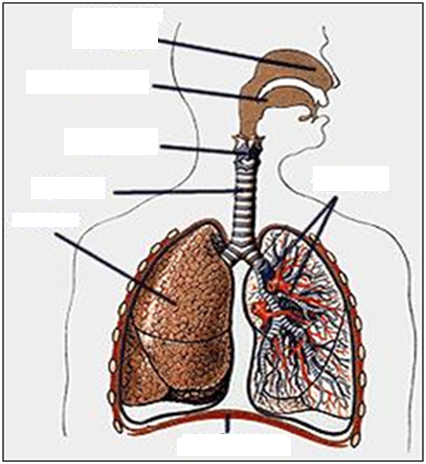 Задание2 Выбери и вставь в текст пропущенные термины, в том порядке, в котором они встречаются в тексте.В газообмене у человека участвуют две системы: дыхательная и ………………….. Атмосферный воздух попадает в организм человека через носовую или ротовую полость, откуда поступает в гортань и далее через ………………….. и бронхи в лёгкие. В лёгких происходит газообмен между воздухом и ……………….., в результате чего кровь насыщается кислородом. С током крови ………………. поступает к органам и тканям, где снова происходит газообмен. Из крови в ткани поступает кислород, а из тканей в кровь – углекислый газ. ……………………….. будет удалён из крови при газообмене в лёгких.Задание1 Подпиши изображённые на рисунке органы.Задание2 Выбери и вставь в текст пропущенные термины, в том порядке, в котором они встречаются в тексте.В газообмене у человека участвуют две системы: дыхательная и ………………….. Атмосферный воздух попадает в организм человека через носовую или ротовую полость, откуда поступает в гортань и далее через ………………….. и бронхи в лёгкие. В лёгких происходит газообмен между воздухом и ……………….., в результате чего кровь насыщается кислородом. С током крови ………………. поступает к органам и тканям, где снова происходит газообмен. Из крови в ткани поступает кислород, а из тканей в кровь – углекислый газ. ……………………….. будет удалён из крови при газообмене в лёгких.Название органаОсобенности строения          Функции 1.Слизистая оболочка2.Легочные пузырьки3.Легкие4.Бронхи5.Трахея6.Надгортанник7.Гортань8. Хрящевые полукольца9.Плевра10. Носовая полость.I. Не пропускает пищу в гортаньII. Не дает трахее сужаться.III. Очищает вдыхаемый воздух от пыли и микробов.IV. Поверхностный слой воздухоносных путей.V. Начальная часть воздухоносных путей.VI. Выстилает наружную поверхность легкихVII. Внутри содержит голосовые связкиVIII. Место газообмена между легкими и кровью.IX.Место диффузии газовНазваниеорганаОсобенности строения          Функции Носовая полостьСостоит из нескольких извилистых носовых ходов. Внутренняя поверхность выстлана мерцательным эпителием. В стенках носовой полости проходит густая сеть кровеносных капилляров.  Согревание, увлажнение воздуха и очищение его от пыли; защита организма от вредных воздействий через воздух; восприятие запахов (орган обоняния).Из носовой полости воздух попадает в носоглотку, а затем в глотку, с которой сообщается ротовая полость. Из глотки воздух попадает в гортань.ГОРТАНЬРасполагается на уровне 4-6 шейных позвонков и соединяется связками с подъязычной костью.Состоят:1) из хрящей.2) щитовидный хрящ (спереди и сбоку),3) изнутри выстлана слизистой оболочкой с рецепторами. Снаружи её положение заметно по выступу (особенно у мужчин) - кадык;Голосовые связки, голосовая щель1.Проведения воздуха, самым непосредственным образом участвует в голосообразовании2.Защитную(рецепторы быстро реагируют на маленькие кусочки пищи и при этом возникает кашель)ТРАХЕЯБРОНХИНаходится: начало на уровне7шейного позвонка и заканчивается на уровне 5 грудного позвонка, расположена спереди от пищевода длина 10-11,16 - 20 хрящевых полуколец,Внутренняя стенка выстлана мерцательный эпителий,В нижней части делится на 2 бронхаБронхи имеют хрящевые кольца. Бронхиолы (25 млн.)Проведения воздуха.ЛЕГКИЕЛегкие – парные органы, расположенные в грудной полости. Снаружи они покрыты плотной серозной оболочкой – плеврой, которая образует вокруг них два замкнутых плевральных мешка.  Она покрывает все легкое, переходит на грудную клетку и плотно облегает ее внутреннюю поверхность. Таким образом, плевра двумя листками покрывает и легкое, и внутреннюю стенку грудной клетки. А между этими листками остается плевральная щель.   Каждое легкое разделяется глубокими бороздами на доли: правое – на три, левое – на две. В свою очередь каждая доля  состоит из сегментов. На окончаниях бронхиол гроздями расположены мельчайшие пузырьки – альвеолыГазообмен